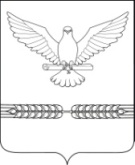 АДМИНИСТРАЦИЯ СТАРОЛЕУШКОВСКОГО СЕЛЬСКОГО ПОСЕЛЕНИЯ ПАВЛОВСКОГО РАЙОНА ПОСТАНОВЛЕНИЕот 21.06.2018                                                                                       №  114ст-ца СтаролеушковскаяОб утверждении перечня муниципального имущества, свободного от прав третьих лиц предназначенного для передачи во владение и (или) в пользование субъектам малого и среднего предпринимательства           В соответствии с Федеральными законами от 06 октября 2003 году            № 131-ФЗ «Об общих принципах организации местного самоуправления в Российской Федерации», от 24 июля 2007 году  № 209-ФЗ «О развитии малого и среднего предпринимательства в Российской Федерации», руководствуясь Уставом Старолеушковского сельского поселения Павловского района, постановлением от 13 июля 2017 № 96  «Об утверждении Положения о порядке формирования, ведения и обязательного опубликования перечня муниципального имущества, предназначенного для передачи во владение и (или)  в пользование субъектам малого и среднего предпринимательства  и организациям, образующим инфраструктуру поддержки малого и среднего предпринимательства на территории Старолеушковского сельского поселения Павловского района», п о с т а н о в л я ю:        1. Утвердить перечень муниципального имущества, свободного от прав третьих лиц предназначенного для передачи во владение и (или) в пользование субъектам малого и среднего предпринимательства (прилагается).2. Опубликовать настоящее постановление и разместить на официальном сайте администрации Старолеушковского сельского поселения Павловского района в сети Интернет.3. Контроль за выполнением настоящего постановления оставляю за собой.         4. Постановление вступает в силу со дня его опубликования.Глава Старолеушковского  сельскогопоселения  Павловского района                                                        Р.Ю.Любченко   								ПРИЛОЖЕНИЕ к постановлению администрации                                                                  		 Старолеушковского сельского                                                                         поселения Павловского района                                                          			от 21.06.2018 № 114Перечень муниципального имущества, свободного от прав третьих лиц предназначенного для передачи во владение и (или) в пользование субъектам малого и среднего предпринимательстваГлава Старолеушковского сельского поселения Павловского района                                                          Р.Ю.Любченко№ п/пНаименование объекта имуществаНаименование организации балансодержателя имуществаМесто нахожденияГод постройки Площадь, кв. м.1234561Летняя кухняАдминистрация Старолеушковского сельского поселения Павловского районаст. Старолеушковская, ул. Брыньковская, 8197522,22Земельный участокАдминистрация Старолеушковского сельского поселения Павловского районаст. Старолеушковская, ул. Брыньковская, 8-5341